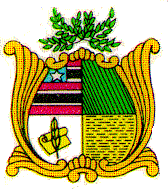 ESTADO DO MARANHÃOAssembleia LegislativaGAB. DEP. DETINHAINDICAÇÃO Nº 3855/2022                                                                                             Autoria: Deputada DetinhaSenhor Presidente,                Nos termos do art. 152 do Regimento Interno da Assembleia Legislativa do Maranhão, Requeiro a Vossa Excelência que, ouvida a Mesa Diretora, seja encaminhado ofício AO EXCELENTÍSSIMO GOVERNADOR DO ESTADO DO MARANHÃO, SENHOR CARLOS BRANDÃO, solicitando providências no sentido de enviar a esta Augusta Casa Legislativa Projeto de Lei, para discussão e votação pelos Senhores (as) Parlamentares, conforme Ante Projeto de Lei em  anexo, versando sobre a inclusão do Mel e da Macaxeira, oriundos das cadeias produtivas da agricultura familiar, no cardápio da alimentação escolar das Instituições Públicas de Ensino do Estado do Maranhão, com o objetivo de estimular a alimentação saudável.               Senhor Governador a nossa iniciativa tem o condão de sugerir que seja inserido no cardápio da alimentação escolar das Instituições Públicas de Ensino do Estado do Maranhão, fontes preciosas capazes de aumentar a segurança alimentar como o mel e a macaxeira, com o objetivo de estimular a alimentação saudável. Investir em alimentos não processados são algumas das medidas que podem melhorar a alimentação dos alunos da rede pública de ensino.               O mel é um excelente alimento com preciosa fonte de energia. A macaxeira comumente usada como alimento tradicional em nossa cultura, tradições e hábitos alimentares saudáveis. Ambos contribuem para o crescimento, desenvolvimento dos alunos da educação básica, melhora no rendimento escolar e sobretudo é a garantia de segurança alimentar nos Países em desenvolvimento.               A macaxeira, mandioca ou aipim está presente na mesa de todos os maranhenses e deve ser valorizada com políticas públicas de fomento ao consumo. Ademais a macaxeira cultivada abundantemente em todo o território maranhense, apresenta-se como excelente alimento substituto do trigo. Assembleia Legislativa do Maranhão, Plenário Deputado “Nagib Haickel”, Palácio “Manoel Bequimão”, em São Luís, 16 de maio de 2022.DETINHADEP. ESTADUAL – PL2ª VICE-PRESIDENTEESTADO DO MARANHÃOAssembleia LegislativaGAB. DEP. DETINHAdep.detinha@al.ma.leg.brANTE PROJETO DE LEI Nº 3855/2022   Autoria: Dep. Detinha            Dispõe sobre a Inclusão do Mel e da Macaxeira no cardápio da Merenda Escolar das Instituições Públicas de Ensino do Estado do Maranhão e dá outras providências.Art. 1º- Fica incluído o Mel e a Macaxeira oriundas das cadeias produtivas da agricultura familiar no cardápio da alimentação escolar das Instituições Públicas de Ensino do Estado do Maranhão, com o objetivo de estimular a alimentação saudável.Parágrafo único – entende-se por agricultura familiar aquela que promove atividade no meio rural, emprega mão de obra da própria família e a renda é vinculada a produção.  Art. 2º- Ao Poder Público compete, através de Decreto, estabelecer regulamentação às medidas necessárias à execução da presente Lei.Art. 3º- Esta Lei entra em vigor na data de sua publicação. Plenário Deputado Estadual “Nagib Haickel”, do Palácio “Manoel Bequimão”, em São Luís, 16 de maio de 2022DEP. DETINHA - PL2ª VICE-PRESIDENTE